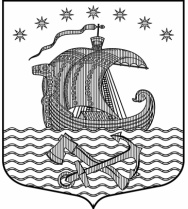 Муниципальное образование Свирицкое сельское поселениеВолховского муниципального районаЛенинградской областиАДМИНИСТРАЦИЯПОСТАНОВЛЕНИЕОт 17 ноября  2016 года                                                                           №146Об утверждении Паспорта социально значимого проекта, разработанного на основе предложений  общественного совета административного центра –пос.СвирицаМО Свирицкое сельское поселениеВолховского муниципального района Ленинградской области в 2017 г.В  соответствии со статьей 33 Федерального закона Российской Федерации от 06 октября 2003 года № 131-ФЗ «Об общих принципах организации местного самоуправления в Российской Федерации», областным законом от 12 мая 2015 года № 42 «О содействии развитию иных форм местного самоуправления на части территорий населенных пунктов Ленинградской области, являющихся административными центрами поселений», решением совета депутатов №16 от 04.08.2015 г «Об утверждении Положения об общественном совете на части территории административного центра муниципального образования Свирицкое сельское поселение Волховского муниципального района Ленинградской области -поселок Свирица» постановляю:1. Утвердить Паспорт социально значимого проекта, разработанного на основе предложений общественного совета административного центра – пос.Свирица МО Свирицкое сельское поселение Волховского муниципального района Ленинградской области в 2017 г. (приложение1)2. Финансирование мероприятий Паспорта социально значимого проекта, разработанного на основе предложений общественного совета административного центра – пос.Свирица МО Свирицкое сельское поселение Волховского муниципального района Ленинградской области в 2017 г производить в пределах ассигнований, предусмотренных на эти цели в бюджете МО Свирицкое сельское поселение на соответствующий год..3. Контроль за исполнением данного постановления оставляю за собойГлава администрацииМО Свирицкое сельское поселение                                         В.И.Лиходеев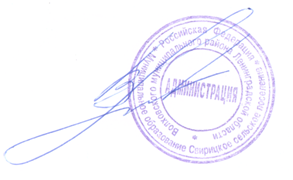   ПАСПОРТсоциально значимого проекта, на реализацию которого претендует 
поселение в рамках реализации областного закона Ленинградской области  от 12 мая 2015 года № 42-оз «О содействии развитию иных форм местного самоуправления на части территорий населенных пунктов 
Ленинградской области, являющихся административными центрами поселений»Волховский муниципальный район, Свирицкое сельское поселение, поселок Свирица7. Трудовое участие:˙Заполняется при наличии трудового участия граждан в соответствии с  п.6.1.3.8. Календарный план реализации мероприятий проекта9. Целевая группа (благополучатели):Исп.Сундикова Анастасия Александровна 8(813-63) 44-225;  8 95003822581. Название проекта(название проекта в соответствии с протоколом общественного совета, сметной и технической документацией)Укрепление береговой линии и изготовление причальной конструкции в п. Свирица2. Место реализации проекта: (муниципальный район, поселение,наименование административного центра,адрес или описание местоположения)Волховский муниципальный район, Свирицкое сельское поселение, поселок Свирица, ул.Новая Свирица, ориентировочно у д.363.Инициатор проекта:(общественный совет,Ф.И.О. и телефон председателя)Общественный советХотин Юрий АнатольевичТел. 8-911-726-80-074. Количество жителей, проживающих на территории: чел.административного центра649на части территории3815. Описание проекта:5.1.Типология проекта(1) объекты жилищно-коммунального хозяйства (электро-, тепло-, газо- и водоснабжения);(2) автомобильные дороги и сооружения на них;(3) объекты для обеспечения первичных мер пожарной безопасности;(4) объекты общественного питания, торговли и бытового обслуживания;(5) объекты библиотечного обслуживания;(6) объекты культуры;(7) объекты физической культуры и спорта, детские площадки; (8)объекты, используемые для проведения общественных и культурно-массовых мероприятий; (9) объекты благоустройства; (10) места захоронения; (11) другое….Объекты благоустройства5.2.Описание проблемы, на решение которой направлен проект: цели и задачи проектаПроблема: П.Свирица расположен на островах, окружен многочисленными реками: р.Котиха, р.Репаранда, р.Паша, р.Свирь. Местные жители и гости поселка в большенстве случаев пользуются водным транспортом (додками, катерами) для перемещения. В центре поселка расположены магазины, здание администрации, почта, школа, клуб, но нет оборудованного причала, для безопасного выхода на берег. В связи от жителей Заводского острова, Бабьей Речки, Птичего острова, ул.Набережной, ул.Озерной стороны поступают жалобы, что нет оборудованного причала, для выхода на берег в центр поселка. Цель проекта: повышение уровня жизни населения за счет совершенствования системы комплексного благоустройства муниципального образования; повышение уровня внешнего благоустройства и санитарного содержания поселения; совершенствование эстетичного вида поселения, создание гармоничной архитектурно-ландшафтной среды, развитие и поддержка инициатив жителей по благоустройству Задачи: улучшение комфортного проживания населения, приведение в качественное состояние элементов благоустройства административного центра, привлечение жителей к участию в решении проблем благоустройства административного центра, проведение комплекса работ по укреплению береговой линии и изготовления причальной конструкции.5.3. Ожидаемые результаты (указывается прогноз влияния реализации проекта на ситуацию в административном центре поселения)-создание среды, комфортной для проживания жителей административного центра поселения;-совершенствование эстетического состояния  территории административного центра поселения;-улучшения внешнего вида административного центра поселения6. Информация для оценки заявки на участие в конкурсном отборе:6.1. Общие расходы по проекту, тыс. руб.893,42в том числе за счет средств:6.1.1. областного бюджета849,456.1.2. местного бюджета 42,476.1.3. вклад граждан, юридических лиц (индивидуальных предпринимателей) в реализации проекта1,5из них:вклад граждан:финансовые ресурсынетматериально-технические ресурсынеттрудовое участиенетвклад индивидуальных предпринимателей:финансовые ресурсынетматериально-технические ресурсынетвклад юридических лиц:финансовые ресурсы1,5материально-технические ресурсынет№Описание работТрудовые затраты, количество человеко-часовСтоимость одного человека-часа, руб.Стоимость трудовых затрат, руб.Всего:Наименование мероприятия Сроки реализацииОтветственный исполнительПодготовительные работы: (проектные, изыскательские и др.)Февраль - апрель 2017 годаАдминистрация МО Свирицкое сельское поселение Сундикова А.А. 8(81363)44-225Документационные работы: (подготовка аукционной документации)2 квартал 2017 годаАдминистрация МО Свирицкое сельское поселение Сундикова А.А. 8(81363)44-225Ремонтно-строительные работы: 3-4 квартал 2017 годаАдминистрация МО Свирицкое сельское поселение подрядная организацияПриобретение оборудования: --Прочая деятельность (указать):--Численность населения, подтвердившего участие в реализации проекта, человек,381       из них молодежь до 30 лет168Группы населения, кто будет пользоваться результатами проекта:жители данного административного центра, улиц;семьи с детьми;туристы; пенсионерыКоличество человек, которые получат пользу непосредственно и косвенно, человек0коло1149в том числе прямо, человек649                косвенно, человек500Глава администрации МО Свирицкое сельское поселение В.И.Лиходеев